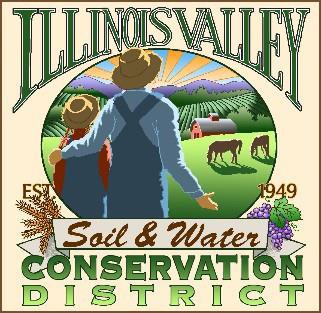 Illinois Valley Soil and Water Conservation District331 E Cottage Park Dr Suite 1B - P.O. Box 352Cave Junction, OR 97523 Phone: 541-592-3731Monthly Board Meeting Agenda February 23, 2023- SWCD Office/ZOOM6:00 PM: Call to Order 6:05 PM: Acceptance of Minutes6:15 PM: Acceptance of Financial Reports6:20 PM: Old BusinessWhite Ditch UpdateBudget Committee Report (action)Feedback deadline for Director Eligibility (John)6:45 PM: New BusinessCoffee and Quail invitation (Cheryl)  7:00 PM: Staff and Partnering Agency ReportsJohn’s reportCheryl’s reportArlyse’s Report7:20 PM Public comments7:30 PM: Adjourn